Тема: Диктатура Гая Юлія ЦезаряМета уроку: Учень повинен: •	60 р. до н.е. – утворення Першого тріумвірату, 40-ві рр. до н.е. – Громадянська війна, 49 р. до н.е. – встановлення диктатури Цезаря, 44 р. до н.е. – смерть Цезаря; Терміни: Диктатор – це особа, що має необмежену владу і нав’язує свою волю іншим Громадянська війна — це збройна боротьба між громадянами однієї держави, тріумвірат – союз між трьома практично однаковими могутніми політичними чи військовими лідерами, який був спрямований проти сенату; Особи: Гней Помпей, Марк Красс, Юлій Цезар, Клеопатра.•	розуміти: зміни в житті Римської держави, основні періоди в біографії Юлія Цезаря, основні напрямки внутрішньої і зовнішньої політики Юлія Цезаря;•	вміти: аналізувати і порівнювати політику диктаторів Сулли і Цезаря, для того щоб краще зрозуміти причини розпаду першого тріумвірату; характеризувати територіальні зміни; визначати чинники, які впливали на політику Юлія Цезаря; розвивати в учнів уміння аналізувати історичні джерела, на основі їх давати характеристику історичним діячам, робити висновки та узагальнення;•	виховати: любов до античної історії, повагу до історії інших народівОбладнання: слайдова презентація, ілюстрації, портрет Цезаря, підручники, роздатковий матеріал.Тип уроку: урок засвоєння нових знаньОчікувані результати: •	учні зможуть визначати суть історичних явищ та подій та їхнє значення;•	описувати й характеризувати історичну постать Гая Юлія Цезаря та його внутрішню та зовнішню політику;•	самостійно здобувати інформацію по темі і застосовувати її  на уроці.Перебіг  урокуІ. Організаційний момент урокуВправа «Емоції в кольорі»(Вчитель пропонує обрати емоцію відповідно до того кольору, з яким він асоціюється)Історія про каміньЩо у мене в руках? (відповіді). Так, це звичайний камінь. Замріяний – спіткнувся через нього.Злий – кинув його.Розумний – побудував на ньому.Зморений – сів на нього.Діти – гралися ним.Давид убив ним Голіафа,А Мікеланджело перетворив йог на красиву скульптуру.Різниця не в камені, а в людині. Нема такого каменю на вашому шляху, який не можна було використати як фундамент для росту.Очевидно, вам доводилося чути вислів «Історію творять люди». Сьогодні ми з вами спробуємо з’ясувати, як це відбувається. Дослідники вважають, що в будь – якій людській спільноті з’являються лідери, що мають визначальний вплив на розвиток життя народу. Ці особистості здатні одними з перших зрозуміти, що потрібно людям, й організувати їхню діяльність для досягнення цієї мети. Лідери людських спільнот стають історичними персонажами завдяки здатності передбачати події, першими помічати ту історичну перспективу, яку не помітили інші люди. Чимало історичних прикладів підтверджують це. Для того, щоб краще зрозуміти перебіг подій минулого, історики досліджують діяльність історичних осіб. Сьогодні на уроці ми спробуємо відтворити образ однієї непересічної людини. Це Гай Юлій Цезар.ІІ. Актуалізація опорних знань учнів.(Учні повинні розгадати зміст зображення)III.	Мотивація навчальної діяльності. Повідомлення теми та мети уроку.Робота з візуальним джерелом.   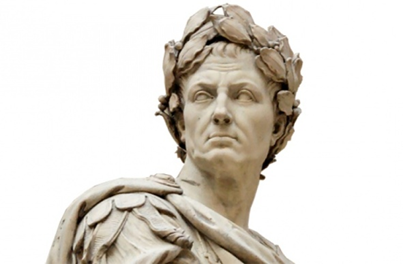 •	Розгляньте скульптуру Гая Юлія Цезаря. Що можна сказати про нього?•	Про які риси характеру свідчить вираз його обличчя?•	Що прикрашає його голову? Що це означає?Майже все своє життя він провів у військових походах. Нерідко доводилося йому спати на простому похідному ліжку, згорнувшись у солдатський плащ. Переказували, що Цезар міг одночасно слухати, читати і писати. Він був надзвичайно обдарованою й освіченою людиною, прекрасним політиком, блискучим оратором.Як же він прийшов до влади? Яким був правителем? Які заходи здійснив, ставши правителем? Саме про це ми сьогодні і будемо говорити.IV.	Вивчення нового матеріалу.Слово вчителя. Успішні завойовницькі війни Риму збагатили Римську державу. Завоювання супроводжувалися продажем у рабство місцевого населення. Це збагачувало римських рабовласників, але мало й інший бік.Давайте подумаємо: Про що мріяли раби?Як вони могли боротися із своїми господарями?У 74 р.до н.е. відбулося найбільше у Стародавньому світі повстання рабів – гладіаторів. Гладіатори (від латинського слова «гладіус» - меч) – раби, які виступали в боях для розваги римських громадян. Зазвичай гладіаторами ставали найдужчі та найхоробріші раби. У спеціальних школах їх навчали володіти зброєю, майстерно фехтувати. Школи були схожі на в’язниці, де гладіаторів суворо охороняли, а за найменшу провину заковували в кайдани, саджали на ланцюг. Гладіатори повинні були битися один  одним або з дикими звірами на потіху римлян.Робота з літературним джерелом.	Уважно прочитайте вірш Олександра Шевченка.ГладіаториЗагорається день і шалено ревуть ці трибуни, заповнені вщерть,Ні, не Музи святі пануватимуть тут, нині тут пануватиме смерть,І коротка команда, і бій вже кипить, я колю́ і рубаю зплеча,Кров гаряча, червона, як маки, горить на сталевому вістрі меча.Мій противник – не ворог мені, зовсім ні, з ним нас звів хижий римський орел,Ще учора ми пили вино разом з ним, а сьогодні один з нас помре.Ми всього лиш раби, хоч сильніші за них, наша сила колись їх зімне,Нехай спробує хтось із отих крикунів взяти зброю й спинити мене!І стараюся я не дружити ні з ким, я самотній, як вовк, на цім світі,Щоб не звів мене жереб із другом моїм, доведеться тоді його вбити.А пісок на арені від крові змокрів, і трибуни все так же ревуть.Я сьогодні чужого товариша вбив, значить, ще один день проживу.Гладіатори ми, гладіатори, ave Caesar, вітання тобі!Гладіатори ми, гладіатори, сієм смерть на потіху юрбі,На потіху юрбі.•	Які почуття гладіаторів передає автор?Чому вони не заводили друзів?•	Задля чого проводилися гладіаторські бої?Слово вчителя. Це повстання було придушено. У 60 р. до н.е. троє видатних римських політиків – Гней Помпей, Марк Красс та Юлій Цезар – утворили перший тріумвірат. Тріумвірат – у Давньому Римі союз трьох політичних діячів задля захоплення найвищої влади. Зростання популярності Цезаря непокоїло Помпея – полководця Риму, тому йому вдалося переконати сенат і відкликати Цезаря з Галлії. За таких обставин у 49 р. до н.е. він спрямував свої війська на Рим. Швидко діставшись до річки Рубікон, що відокремлювала галльські провінції від італійських, він зупинився в роздумах. Нарешті Цезар прийняв рішення і зі словами «Жереб кинуто» «Allea jacta est» розпочав переправу на італійський берег, розв’язавши війну з Помпеєм. Вислів «перейти Рубікон» став крилатим. І вживається тоді, коли шляху повернення назад не має.Незабаром боротьба між Цезарем і Помпеєм спричинила громадянську війну. Громадянська війна – війна між громадянами однієї держави, представниками різних верств населення.Запитання: Які можуть бути наслідки громадянської війни для держави?Помпей не готовий був до протистояння з Цезарем, тому його сенат проголосив диктатором. Після повернення в Рим  Цезар відсвяткував 4 тріумфи на честь своїх перемог. Цікаво: тріумф – урочистий вступ у столицю полководця та його війська після переможного закінчення війни. За давнім звичаєм біля тріумфатора стояв раб, який час від часу нахилявся до героя із словами «Не пишайся. Не забувай, що ти всього лиш людина. Пам’ятай про смерть» солдати кепкували з нього, співали жартівливі пісні. Це все робилося для того, щоб відвернути заздрість богів.Цезар - реформаторУ 44 р. до н. е. його було проголошено одвічним диктатором. Він щорічно обирався консулом і діяв через органи влади республіканського Риму Головною метою політики Цезаря було відновлення нормального життя держави. За кілька місяців правління Цезар здійснив певні реформи.•	Цезар змінив організацію римських урядів. Реформував також управу провінцій, намісниками яких призначав своїх людей.  В сенаті він займав перше місце і перше слово, тому відразу надавав тон нарадам•	 Не боячись непопулярності, він зменшив дотації зубожілому населенню Рима з 300 тисяч на 150 тисяч людей. Так правитель намагався стримати наплив пролетаріату до столиці.•	Також Цезар розпочав широку колонізацію Італії. Він викупив багато земель і розселяв на них ветеранів своїх армій та безземельних селян.•	Щоб підтримати сільське населення Італії, Цезар видав розпорядження, згідно з яким в приватних маєтностях принаймні половина робітників має бути із вільних селян, а не невільників. Селянам, які мали великі родини, він визначив окремі нагороди.•	У 45 році до н. е. за наказом Юлія Цезаря було проведено реформу календаря. Гра «Шукачі слів»Плебс, спартак, рубікон, тріумф, республіка, імператор•	Цезар також ввів реформу дорожнього руху. Правила Цезаря, звичайно, були не досконалі і суттєво відрізнялися від сучасних, але дещо з них використовується і зараз. Наприклад, вулиці з одностороннім рухом. Зі сходу сонця і до кінця робочого дня (за 2 години до заходу сонця) заборонявся приїзд по Риму колісниць, екіпажів, приватних возів. А іноземці повинні були залишати транспорт за містом і пересуватися тільки пішки або в найманих паланкінах (своєрідне таксі). Щоб правила виконувалися, був створений спеціальний патруль, основне завдання якого було — не допускати сутичок між «водіями».•	Він видав ряд законів про устрій міст у провінціях, про безкоштовне роздавання хліба, а також закон проти розкоші, за яким було заборонено користуватися ножами, носити пурпуровий одяг і перли.Реформа календаря.У 45 році до н. е. за наказом Юлія Цезаря було проведено реформу календаря. Календар у Римі вели спеціальні жреці. За багато років вони так заплутали лік днів, що й самі не могли у ньому розібратися. Тому про римських полководців говорили, що вони завжди перемагали, але ніколи не знали, в який день це трапилось. Найдавніший календар у Римі обчислювали за рухом місяця. Спочатку було тільки десять місяців, а рік мав 304 дні. Пізніше додано ще два місяці, а весь рік — 355 днів. Через те, що цей календар не погоджувався із сонячним роком, кожні два роки додавали один 31-денний місяць. Ті різнорідні зміни ввели у календарні обчислення нелад і хаос. Тому Цезар, який особисто цікавився астрономією, вирішив запровадити в республіці докладніший єгипетський календар. Цезар запросив до Риму вченого-астронома з Єгипту, щоб той виправив календар. Нормальний рік мав числити 365 днів, а раз на чотири роки мав бути рік із 366 днями. Цей календар від імені Юлія Цезаря дістав назву юліанського. У нас ним користувалися аж до 1918 року. Але і зараз народ не забув юліанський календар, особливо новий рік. Його дати прийнято називати «за старим стилем».Римський рік складався з 12 місяців. Він починався 1 березня, з початком землеробських робіт. Кожен місяць ділили на три частини: календи – початок місяця, нони – середина місяця та іди – третя частина місяця.Деякі місяці дістали свої назви  за іменами римських богів:Бог Марс – март  (березень);Богиня Майя – май ( травень);Богиня Юнона – июнь ( червень);Бог Янус – январь ( січень).Латинські назви збереглися в російському, англійському, французькому та німецькому календарях. А в українському календарі вживаються старослов’янські назви. Також він став першим, чиє зображення почали карбувати на римських монетах.Гра «QR – секрет»Пояснити прислів’яКраще бути першим в селі, ніж другим в РиміПрокладай собі дорогу силоюВелик починання навіть не потрібно обдумуватиVeni vidi vici Прийшов, побачив, перемігАле серед оточення  Цезаря визрівала змова понад 60 сенаторів на чолі з Брутом і Кассієм. Змовники вважали, що Цезар єдиний становить загрозу для Республіки. Заколотники неспроможні були зрозуміти, що республіканський лад вичерпав свої можливості. Криза Республіки полягала в тому, що Рим з невеликого полісу перетворився на величезну державу, яка володіла половиною світу, підкоривши інші народи. Республіканська форма правління вже не відповідала такому становищу. Часи Республіки завершувалися.Незадоволені республіканці підготували заколот. Цезаря вбили 15 березня 44 року до н. е., на засіданні сенату. Коли диктатор сів на своєму кріслі, один із змовників попросив його відкликати із заслання свого брата. Цезаррішуче відмовив. Тоді той кинувся на Цезаря, стягнув з нього червону тогу і крикнув: «Чого чекаєте, приятелі?» Змовник Каска перший ударив Цезаря кинджалом у шию. Рана не була глибока й смертельна, і Цезар вирвав кинджал з окликом: «Що робиш, проклятий Каско?» Тоді інші змовники кинулися з усіх сторін із кинджалами. Цезар боронився і кричав, але коли побачив одного зі своїх близьких друзів — Брута серед змовників із витягненим кинджалом, закрив собі лице тогою і перестав боронитися. Оповідали пізніше, Що останніми його словами були: «І ти, Бруте, проти мене?» . Він упав мертвий під статуєю Помпея, діставши 23 рани, бо кожний змовник заприсягся взяти участь у самосуді. Вбивство Цезаря відновило громадянські війни у Давньому Римі, спричинило початок занепаду Римської республіки і зародження Римської імперії.  Ім'я Цезаря і сьогодні живе у термінах «кайзер» і «цар», а також Юлій (Iulius) у поширеній в багатьох мовах назві липня — July, Juli. А ще ми з вами полюбляємо салат «Цезар», який кажуть також названий на честь нашого полководця.	Гра «Логічна пара з секретиком»«перейти Рубікон» - зробити безповоротний крок;громадянська війна – війна між громадянами однієї держави;тріумф – початок місяця.імператор – повелитель, воєначальник; календи – урочиста зустріч;гладіатор – воїн - рабГра « Головоломка»   інклюзія                                               Л
( Консул) 				А       ( Тріумвірат)                                                               ( Республіка)Гра «Хвилинка творчості»•	Доберіть до крилатих висловів пов’язані з ними події, уписавши у віконечка відповідні літери._А_ Жереб кинуто.      _В_ Прийшов, побачив, переміг!    Б_ І ти, Бруте?Зрада тих, від кого Юлій Цезар не сподівавсяРішучий крок Юлія Цезаря в січні 49 р. до н.е., коли він перейшов через річку Рубікон, яка відділяла Галлію від Італії, що й поклало початок громадянській війні.Блискачна перемога над понтійським царем Фарнаком.Якби Цезар жив в сучасному світі він приблизно виглядав так. Таке зображення створили американські вчені – антропологи. У мене для вас є чудова та цікава ідея. Уявіть, що Цезар мав сторінку в соціальній мережі Фейсбук. Як ви гадаєте, кого б він додав у друзі, а кого в чорний список?V.	Узагальнення та систематизація знань учнів.•	Виберіть твердження, у яких ідеться про Юлія Цезаря.А. Був учасником Першого тріумвірату, у наслідок чого отримав посаду консула.Б. Вступив до Рима, знищивши військо популярів, вдався до переслідування противників, виявляючи нечувану жорстокість.В. Прагнучи слави полководця, домігся призначення на посаду намісника Галлії. У ході галльських походів завоював величезні території на півночі.Г. Перейшов зі своїм військом річку Рубікон, розпочав громадянську війну проти сенату й Помпея.Д. Розбив усі супротивників і став правителем Рима, одержавши довічну посаду диктатора; щороку обирався консулом і діяв через республіканські органи влади.Е. Помер в глибокій старості.VI.	Фідбек уроку.Хмаринка тегівВибрати теги, які стосуються діяльності Юлія Цезаря.  Вправа «Ресторан»На дошці прикріплюється малюнок кухаря з надписом «Чи було смачно?». Поросити учнів, щоб вони уявили сьогоднішній урок як похід в ресторан. Продовжити фразу:Я з’їв би ще…Я майже переварив…Я переїв….Будь ласка, можна мені добавку….Найсмачнішим мені було….VII.	Домашнє завдання. Ессе «Один день із життя Юлія Цезаря»апплебсйощиспартактькнрубікондукчтріумфкреспублікаургшщзйтняйімператорфяаєзнгїфчКОУНСЛТІМІАРУВРТ